ИНФОРМАЦИЯдля публикации на сайте органа местного самоуправленияТрудовые права несовершеннолетних Трудовым кодексом Российской Федерации определен возраст, с которого граждане принимаются на работу - 16 лет. Существует возможность приема на работу с 15 лет лиц, получивших общее образование либо оставивших в соответствии с федеральным законом общеобразовательное учреждение. Допускается применение труда лиц, достигших 14 лет. При этом обязательными условиями для заключения трудового договора с данной категорией являются: письменное согласие одного из родителей (опекуна, попечителя) и органа опеки и попечительства, работа не должна мешать учебе и должна быть легкой и не причинять вреда здоровью подростка.Важной гарантией, установленной в сфере охраны труда несовершеннолетних действующим законодательством, является проведение обязательного предварительного и ежегодного медицинских осмотров.Предварительный медицинский осмотр преследует цель определить соответствие предлагаемой работы для несовершеннолетнего. Лица в возрасте до 18 лет принимаются на работу только после предварительного обязательного медицинского осмотра и в дальнейшем, до достижения возраста 18 лет, ежегодно подлежат обязательному медицинскому осмотру. В дополнение к вышеуказанной норме законодатель обязал работодателя осуществлять указанные осмотры за счет средств работодателя.Не допускается прием лиц в возрасте до 18 лет на работу с вредными и (или) опасными условиями труда.Для работников в возрасте до 16 лет продолжительность рабочего времени составляет не более 24 часов в неделю и не более 5 часов в день, а для работников от 16 до 18 лет - не более 35 часов в неделю и не более 7 часов в день. Продолжительность рабочего времени учащихся общеобразовательных учреждений, работающих в течение учебного года в свободное от учебы время, не может превышать половины норм рабочего времени, установленных для лиц соответствующего возраста.Работников, не достигших 18- летнего возраста, запрещено привлекать к сверхурочным работам, к работам в ночное время, в выходные и нерабочие праздничные дни, направлять их в служебные командировки, даже если работник дал на это согласие.Несовершеннолетние работники имеют право на удлиненный ежегодный основной оплачиваемый отпуск. Его продолжительность составляет 31 календарный день в удобное для работников время. Замена денежной компенсацией ежегодного основного оплачиваемого отпуска работникам в возрасте до восемнадцати лет (за исключением выплаты денежной компенсации за неиспользованный отпуск при увольнении) законодателем запрещена.Трудовые отношения с несовершеннолетними работниками прекращаются по тем же основаниям, которые предусмотрены трудовым законодательством Российской Федерации и для остальных работников.Однако расторжение трудового договора с работниками в возрасте до 18 лет помимо соблюдения общего порядка допускается только с согласия соответствующей государственной инспекции труда и комиссии по делам несовершеннолетних и защите их прав.Если увольнение несовершеннолетнего работника будет произведено без согласия указанных органов, оно будет считаться незаконным и повлечет за собой восстановление на работе с оплатой времени вынужденного прогула, как следствие незаконного лишения возможности трудиться. Также по решению суда с работодателя в пользу несовершеннолетнего работника может быть взыскана компенсация для возмещения морального вреда.За нарушение вышеуказанных требований закона предусмотрена административная ответственность по ст. 5.27 КоАП РФ (нарушение трудового законодательства) и наложение административного штрафа. Однако данная мера ответственности работодателя при дальнейшем игнорировании требований законодательства о труде может повлечь для него наказание в виде дисквалификации.Помощник прокурора района                                                                Р.Э. Надыров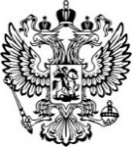 ПрокуратураРоссийской ФедерацииПРОКУРАТУРА ОРЛОВСКОЙ ОБЛАСТИПРОКУРАТУРА ЗАЛЕГОЩЕНСКОГО РАЙОНА ул. Ленина, д.11, п. Залегощь, 303560Главам сельских поселений Залегощенского района27.06.202327.06.2023№33-2023